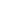 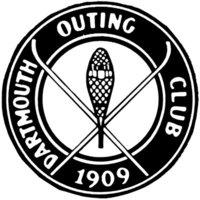 Applicant InformationName(s) of applicant(s):					Email:					Class Year:							HB#:					Hometown:							Major/Minor:				Name of faculty/administrative advisor:								Extracurricular Activities + Time Commitment:_________________________________________________________________________________________________________________________________________________________Subclub/Organization _________________________________________________Term(s) in which project will be executed ____________Project proposal Please convey in as few, well-chosen words as possible the following information related to your project (Limit: 1,500 words total).A concise description of your project.Why you believe you are qualified to take on this project. How does this project relate to your own academic, personal, and/or extracurricular background or goals?Have there been similar projects attempted at Dartmouth in the past? Please demonstrate that you have reviewed these projects.In bullet form list methods for how you will approach and carry your project through to completion. What are the anticipated outcomes of your project? How will your project encourage sustainable behavior or awareness of environmental issues in the Dartmouth community?Budget:Time Line:ItemAmountExplanationTravel Expenses: (Transportation Lodging Food)Travel Expenses: (Transportation Lodging Food)Travel Expenses: (Transportation Lodging Food)Paid HoursPaid HoursPaid HoursSuppliesSuppliesSuppliesOtherOtherOtherTotal $:Goal/Next StepTime Period (Wks)How will you measure that this goal has been achieved?